Conteúdo: CambalhotaObjetivo: Desenvolver e aprimorar a cambalhota de frente e de costas transportando bolinhas.Desenvolvimento: Cambalhota com bolinhaCom um colchão no chão a criança deverá executar uma cambalhota de frente com uma bolinha entre os tornozelos sem deixá-la cair, depois pegar a mesma bolinha e segurá-la nas mãos e executar a cambalhota de costas sem deixar a bolinha cair, repetir o exercício 10 VEZES. 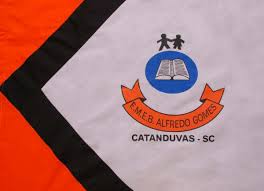 ESCOLA MUNICIPAL DE EDUCAÇÃO BÁSICA ALFREDO GOMES.DIRETORA: IVÂNIA NORAASSESSORA PEDAGÓGICA: SIMONE ANDRÉA CARL.ASSESSORA TÉCNICA ADM.: TANIA N. DE ÁVILA.PROFESSORA: BRUNA MAGNABOSCODISCIPLINA: EDUCAÇÃO FÍSICACATANDUVAS – SCANO 2021  - TURMA 2 ANO